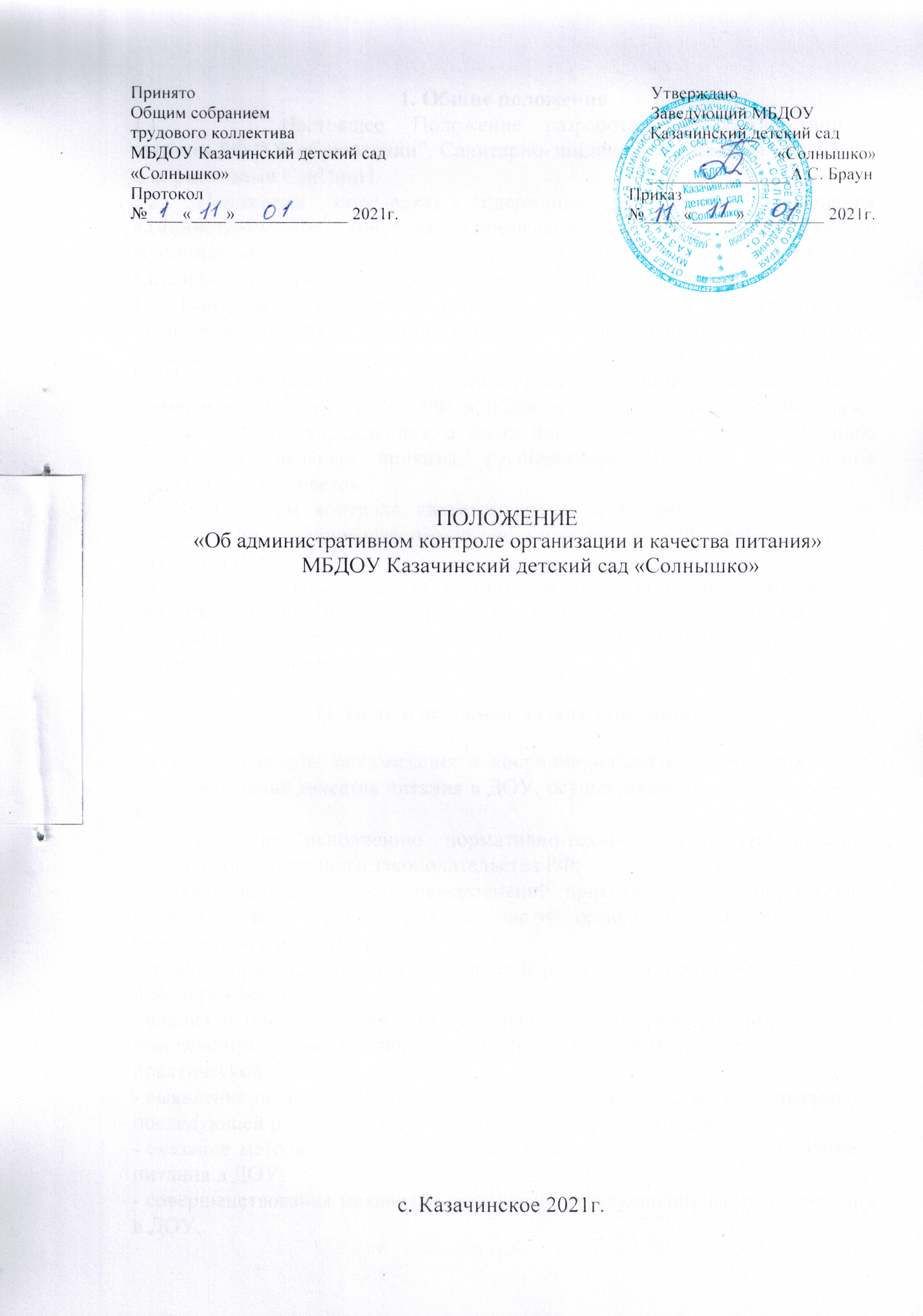 1. Общие положенияНастоящее	Положение разработано в соответствии с законом РФ “Об образовании”, Санитарно-эпидемиологическими правилами и нормативами СанПинН.Положение определяет содержание и порядок проведения административного контроля организации и качества питания в муниципальном бюджетном  дошкольном образовательном учреждении Казачинский детский сад «Солнышко» (далее ДОУ).Контроль организации и качества питания в ДОУ предусматривает проведение членами администрации ДОУ наблюдений, обследований, осуществляемых в пределах компетенции за соблюдением работниками ДОУ, участвующими в осуществлении процесса питания, законодательных и нормативно-правовых актов РФ в области питания детей в дошкольных образовательных учреждениях, а также локальных актов образовательного учреждения, включая приказы, распоряжения по ДОУ и решения педагогических советов.Результатом контроля является анализ и принятие управленческих решений по совершенствованию организации и улучшению качества питания в ДОУ.Положение	об административном контроле организации и качества питания в ДОУ принимается на общем собрании трудового коллектива ДОУ, имеющим право вносить в него изменения и дополнения и утверждается приказом руководителя ДОУ.II. Цель и основные задачи контроляЦель контроля: оптимизация и координация деятельности всех служб для обеспечения качества питания в ДОУ, осуществляемая через следующие задачи:контроль по исполнению нормативно-технических и методических документов санитарного законодательства РФ;выявление нарушений и неисполнений приказов и иных нормативноправовых актов учреждения в части организации и обеспечения качественного питания в ДОУ;анализ причин, лежащих в основе нарушений и принятие мер по их предупреждению;анализ и оценка уровня профессионализма лиц, участвующих в обеспечении качественного питания, по результатам их практической деятельности;выявление положительного опыта в организации качественного питания, с последующей разработкой предложений по его распространению;оказание методической помощи всем участникам организации процесса питания в ДОУ;совершенствования механизма организации и улучшения качества питания в ДОУ.III. Организационные методы, виды и формы контроляКонтроль осуществляется с использованием следующих методов:изучение документации;обследование объекта;наблюдение за организацией производственного процесса и процесса питания в группах;беседа с персоналом;ревизия;инструментальный метод (с использованием контрольно-измерительных приборов);- и иных правомерных методов, способствующих достижению цели контроля. 3.2 Контроль осуществляется в виде плановых или оперативных проверок.Плановые проверки осуществляются в соответствии с годовым планом Управления образования, а также утвержденным заведующим ДОУ планом- графиком на учебный год. План-график административного контроля за организацией и качеством питания в ДОУ разрабатывается с учетом программы производственного контроля за соблюдением санитарно- противоэпидемиологических мероприятий и доводится до сведения всех членов коллектива перед началом учебного года.Нормирование и тематика контроля находятся в компетенции заведующего ДОУ.Оперативные проверки проводятся с целью получения информации о ходе и результатах организации питания в ДОУ. Результаты оперативного контроля требуют оперативного выполнения предложений и замечаний, которые сделаны проверяющим в ходе изучения вопроса проверяющим.По совокупности вопросов, подлежащих проверке, контроль по организации питания в ДОУ проводится в виде тематической проверки.Основные правилаАдминистративный контроль организации и качества питания осуществляется заведующим ДОУ, кладовщиком, медицинской сестрой (при наличии), ответственным за питание в ДОУ в рамках полномочий, согласно утвержденному плану контроля, или в соответствии с приказом заведующего ДОУ.Для осуществления некоторых видов контроля могут быть организованы специальные комиссии, состав и полномочия которых определяются и утверждаются приказом заведующего ДОУ. К участию в работе комиссий, в качестве наблюдателей, могут привлекаться члены трудового коллектива ДОУ, родительского комитета. Лица, осуществляющие контроль на пищеблоке должны быть здоровыми, прошедшие медицинский осмотр в соответствии с действующими приказами и инструкциями. Основаниями для проведения контроля являются:план-график;приказ по ДОУ;обращение родителей (законных представителей) и сотрудников ДОУ по поводу нарушения.Контролирующие лица имеют право запрашивать необходимую информацию, изучать документацию, относящуюся к вопросу питания заранее.При обнаружении в ходе контроля нарушений законодательства РФ в части организации питания дошкольников, о них сообщается заведующему ДОУ.Содержание и распределение вопросов контроляСодержание контроля определяется следующими вопросами:-контроль за рационом и режимом питания;контроль за выполнением нормативов по питанию;-контроль документации по вопросам санитарии, гигиены, технологии производства, результатам бракеража, ежедневных медицинских осмотров работников пищеблока;контроль сроков годности и условий хранения продуктов;контроль технологии приготовления пищи;контроль поточности технологических процессов;контроль готовой продукции;контроль санитарно-технического состояния пищеблока;контроль за санитарным содержанием и санитарной обработкой предметов производственного окружения;контроль за состоянием здоровья, соблюдением правил личной гигиены персонала, гигиеническими знаниями и навыками персонала пищеблока;контроль за приемом пищи детьми;контроль бухгалтерской документации;контроль выполнения муниципальных контрактов на поставку продуктов питания.Вопросы	контроля, периодичность и формы предоставления результатов распределяются между контролирующими следующим образом: (см. Приложения №1)VI. ДокументацияДокументация для контроля за качеством питания:примерное 10-дневное цикличное меню;технологические карты;журнал регистрации температурно-влажностного режима в складских помещениях и холодильных шкафах;журнал регистрации бракеража готовых блюд;журнал бракеража скоропортящихся продуктов;журнал ежедневного учета питания детей;журнал С-витаминизации пищи;журнал контроля состояния здоровья персонала пищеблока;медицинские книжки персонала (единого образца);журнал санитарного состояния помещений.накопительная ведомость;акты снятия остатков продуктов питания;договора на поставку продуктов питания;Журнал учета сертификатов.Приложение № 1 к Положению об административном контроле организации и качества питания в МБДОУ                                                            Казачинский детский сад                                              «Солнышко»План-график контроля организации питания в МБДОУ Казачинский детский сад Солнышко»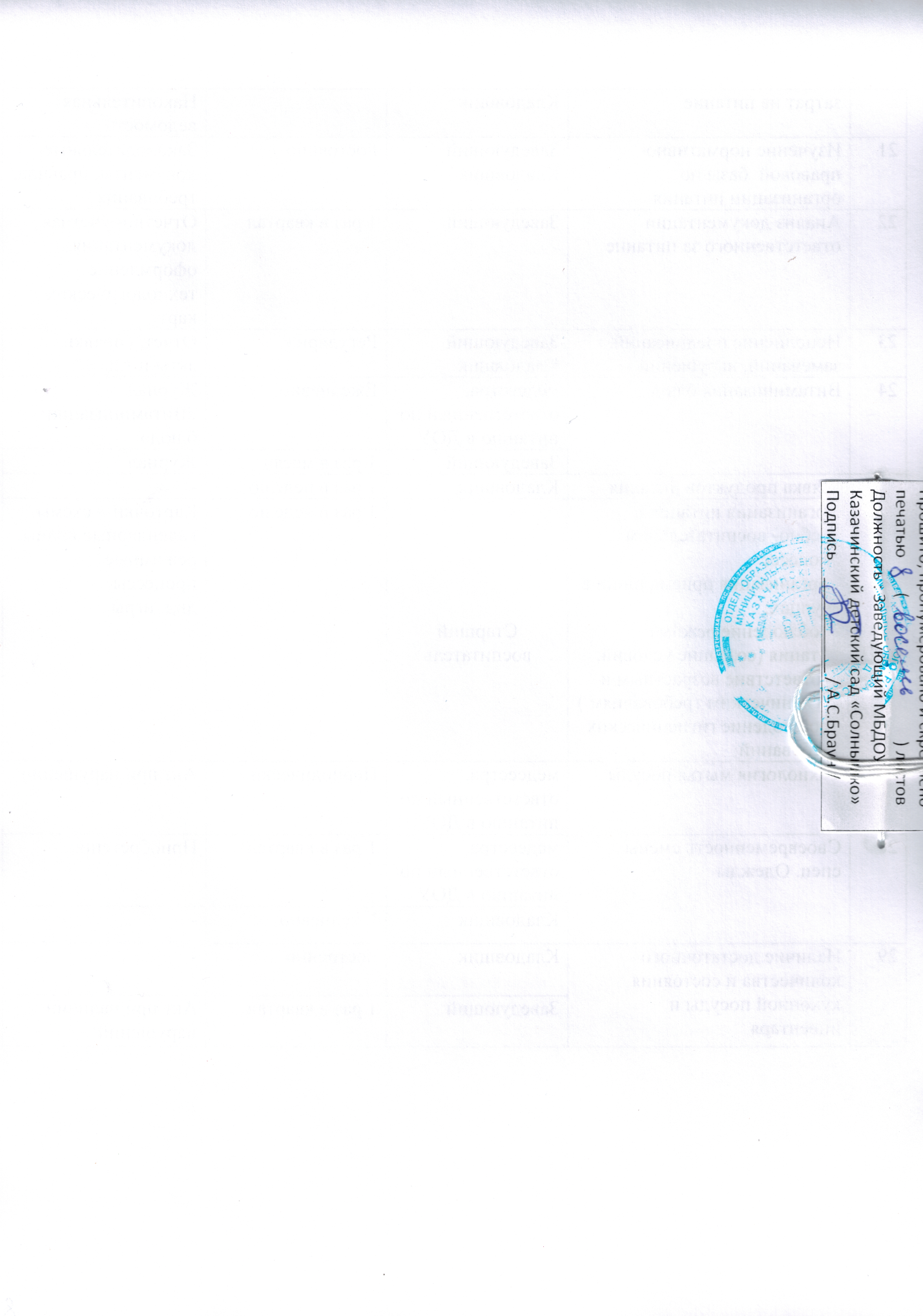 №Объект контроляОтветственныйПериодичностьИнструментконтроля1Соблюдение натуральных норм питаниязаведующийЕжедневноМеню- требование 10-ти дневное меню2Бракераж готовой продукциибракеражнаякомиссияЕжедневноЖурнал «Бракераж готовой продукции» Пробы3Соблюдение товарного соседства, сроков хранения и своевременного использования скоропортящихся продуктовкладовщикЕжедневноЖурнал «Бракераж сырой продукции»3Соблюдение товарного соседства, сроков хранения и своевременного использования скоропортящихся продуктовзаведующий1 раз в 3 мес.Акт при наличии нарушений4Оптимальный температурный режим хранения продуктов в холодильникахкладовщикЕжедневноЖурнал «Регистрации температуры холодильников на пищеблоке»5Снятие остатков продуктов питания в кладовойзаведующийкладовщик1 раз в месяцАкт при наличии нарушений6Соблюдение правил и требований транспортировки продуктовкладовщикПрипоступлениипродуктовАкт при наличии нарушений6Соблюдение правил и требований транспортировки продуктовзаведующий1 раз в 3 мес.Акт при наличии нарушений7Контроль пересечения потоков сырой и готовой продукции, чистой и грязной посуды, инвентаря и тарызаведующийЕжедневно-8Закладка блюдзаведующий2 раз в  месяцАкт при наличии нарушений9Выполнение технологических требований приготовление пищиповарЕжедневно-10Маркировка посуды, оборудования , уборочного инвентаря заведующий1 раз в  месяц, при нарушенияхАкт при наличии нарушений11Нормы выхода блюд (вес, объем)Бракеражная комиссия2 раз в  месяцПериодическое составление акта11Нормы выхода блюд (вес, объем)заведующий2 раз в  месяцПериодическое составление акта12Санитарное состояние пищеблока, кладовыхмедсестра, ответственный по питанию в ДОУЕжедневноЖурнал «Санитарного состояние помещений»12Санитарное состояние пищеблока, кладовыхзаведующийпериодическипланерка12Санитарное состояние пищеблока, кладовыхкладовщикПри подготовке к новому уч. году Отчет для заведующего13Соблюдение графика генеральных уборок на пищеблоке, в кладовой.медсестра, ответственный по питанию в ДОУЕжедневноЖурнал «Санитарного состояние помещений»14Контроль за отбором суточных проб медсестра, ответственный по питанию в ДОУЕжедневно-15Калорийность пищевого рационаПоварЕжедневноТехнолог. карта15Калорийность пищевого рационазаведующий1 раз в месяцСвободная таблица16Соблюдение правил личной гигиены сотрудникамимед. сестраЕжедневноЖурнал «Регистрации здоровья»16Соблюдение правил личной гигиены сотрудникамизаведующий1 раз в полугодиеЖурналыСанитарные книжки17Соблюдение графика режима питаниямедсестра, ответственный по питанию в ДОУЕжедневно-18Организация питьевого режима медсестра, ответственный по питаниюЕжедневно-19Качество и безопасность  готовой продукции и сырья при поступлении в детский садкладовщикПри поступлении продуктовНаблюдение с техническими документами.Сертификаты качества , справки, фактуры, журнал «Бракераж сырой продукции»19Качество и безопасность  готовой продукции и сырья при поступлении в детский садзаведующий1 раз в 10 днейНаблюдение с техническими документами.Сертификаты качества , справки, фактуры, журнал «Бракераж сырой продукции»20Выполнение норматива затрат на питаниеЗаведующийКладовщик постоянноМеню – требование Накопительная ведомость21Изучение нормативно-правовой  базы по организации питанияЗаведующийКладовщикпостоянноЗаконодательные документы, правила, требования22Анализ документации ответственного за питаниеЗаведующий 1 раз в кварталОтчетно- учетная документация, оформление технологических карт23Исполнение предписаний, замечаний, нарушенийЗаведующийКладовщикРегулярно Отчет, справки, акты и т.д.24Витаминизация блюдмедсестра, ответственный по питанию в ДОУЕжедневноЖурнал «Витаминизации блюд»24Витаминизация блюдЗаведующий1 раз в месяцЖурнал 25Заявка продуктов питания Кладовщик1 раз в неделю-26Организация питания в учебно- воспитательном процессе - организация приема пищи в группах;- соблюдение режима питания (создание условий, соответствие возрастным и гигиеническим требованиям )- соблюдение гигиенических требованийСтарший воспитатель1 раз в неделюКарточки – схемы, календарные планы, режимные процессы.дид. игры27Технология мытья посудымедсестра, ответственный по питанию в ДОУПериодически Акт при нарушении28Своевременность смены спец. Одеждымедсестра, ответственный по питанию в ДОУ1 раз в кварталПриобретение 28Своевременность смены спец. ОдеждыКладовщикЕжедневно-29Наличие достаточного количества и состояния кухонной посуды и инвентаряКладовщикпостоянно-29Наличие достаточного количества и состояния кухонной посуды и инвентаряЗаведующий1 раз в кварталАкт при наличии нарушений